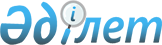 О внесении изменений в некоторые акты Президента Республики КазахстанУказ Президента Республики Казахстан от 6 февраля 2008 года N 530

  Подлежит опубликованию       

в Собрании актов Президента и    

Правительства Республики Казахстан         ПОСТАНОВЛЯЮ: 

      1. Внести изменения в следующие акты Президента Республики Казахстан: 

      1) утратил силу Указом Президента РК от 29.08.2016 № 312;

      2) в  Указ Президента Республики Казахстан от 2 апреля 2002 года N 839 "Об образовании Комиссии при Президенте Республики Казахстан по вопросам борьбы с коррупцией" (САПП Республики Казахстан, 2002 г., N 10, ст. 92; N 32, ст. 339; 2003 г., N 9, ст. 92; 2004 г., N 14, ст. 171; N 51, ст. 671; 2005 г., N 43, ст. 573; 2006 г., N 35, ст. 374; 2007 г., N 3, ст. 36; N 24, ст. 268): 

      ввести в состав Комиссии при Президенте Республики Казахстан по вопросам борьбы с коррупцией, утвержденный вышеназванным Указом:       Абдрахимова                      - Председателя Агентства  

      Габидуллу Рахматуллаевича          Республики Казахстан 

                                         по делам государственной 

                                         службы,       Абдыхамитова                     - председателя правления АО 

      Даурена Сериковича                 "Республиканская 

                                         телерадиокорпорация 

                                         "Казахстан" 

                                         (по согласованию),       Баймаганбетова                   - председателя Комитета по 

      Серика Нуртаевича                  законодательству и 

                                         судебно-правовой реформе 

                                         Мажилиса Парламента 

                                         Республики Казахстан 

                                         (по согласованию),       Жамишева                         - Министра финансов 

      Болата Бидахметовича               Республики Казахстан;       вывести из состава указанной Комиссии: Жалыбина С.М., Имангалиева Н.И., Коржову Н.А., Турисбекова З.К.; 

      3) в  Указ Президента Республики Казахстан от 10 октября 2006 года N 198 "О Комиссии по вопросам гражданства при Президенте Республики Казахстан" (САПП Республики Казахстан, 2006 г., N 38, ст. 421; 2007 г., N 11, ст. 119; N 24, ст. 268): 

      ввести в состав Комиссии по вопросам гражданства при Президенте Республики Казахстан, утвержденный вышеназванным Указом:       Турецкого                        - депутата Мажилиса Парламента 

      Николая Николаевича                Республики Казахстан 

                                         (по согласованию);       вывести из состава указанной Комиссии: Жолшибекова А.Р. 

      2. Настоящий Указ вводится в действие со дня подписания.       Президент 

      Республики Казахстан 
					© 2012. РГП на ПХВ «Институт законодательства и правовой информации Республики Казахстан» Министерства юстиции Республики Казахстан
				